Додаток 2до листа НПУвід ___.01.2020 № ________________Технічні характеристики до службового автотранспорту Вимоги до кольорографічного оформлення автомобілів спеціалізованого призначення з кузовом типу універсал (кросовер)Вигляд збоку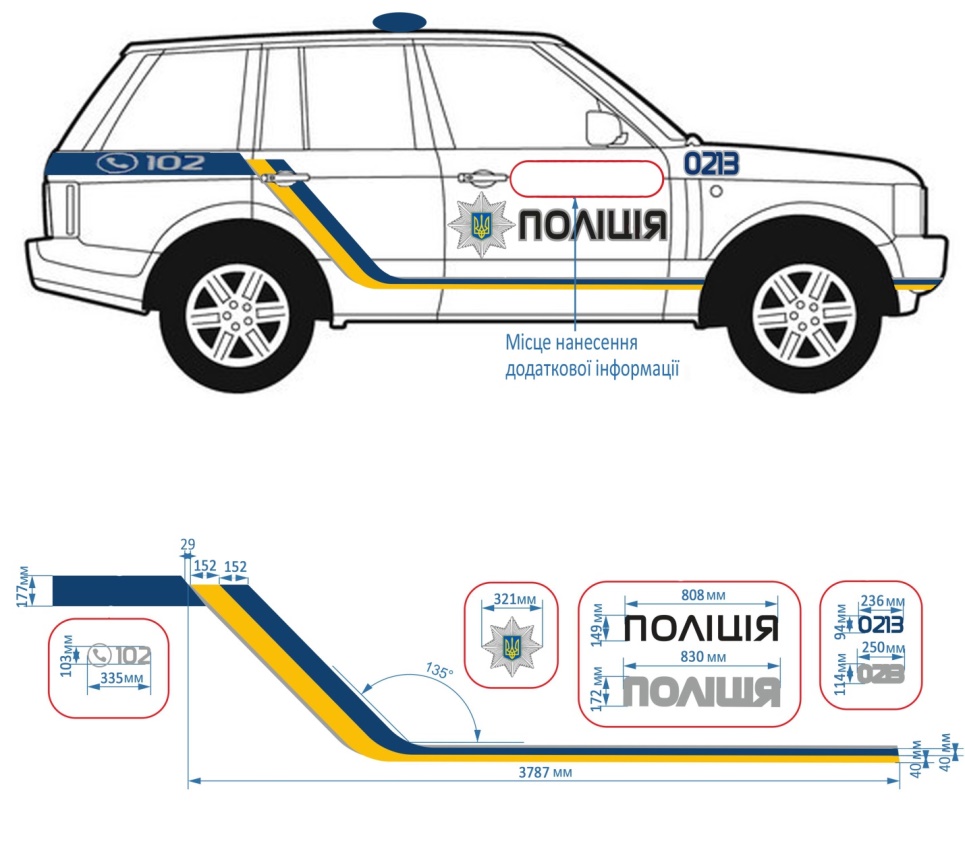 Вигляд зверху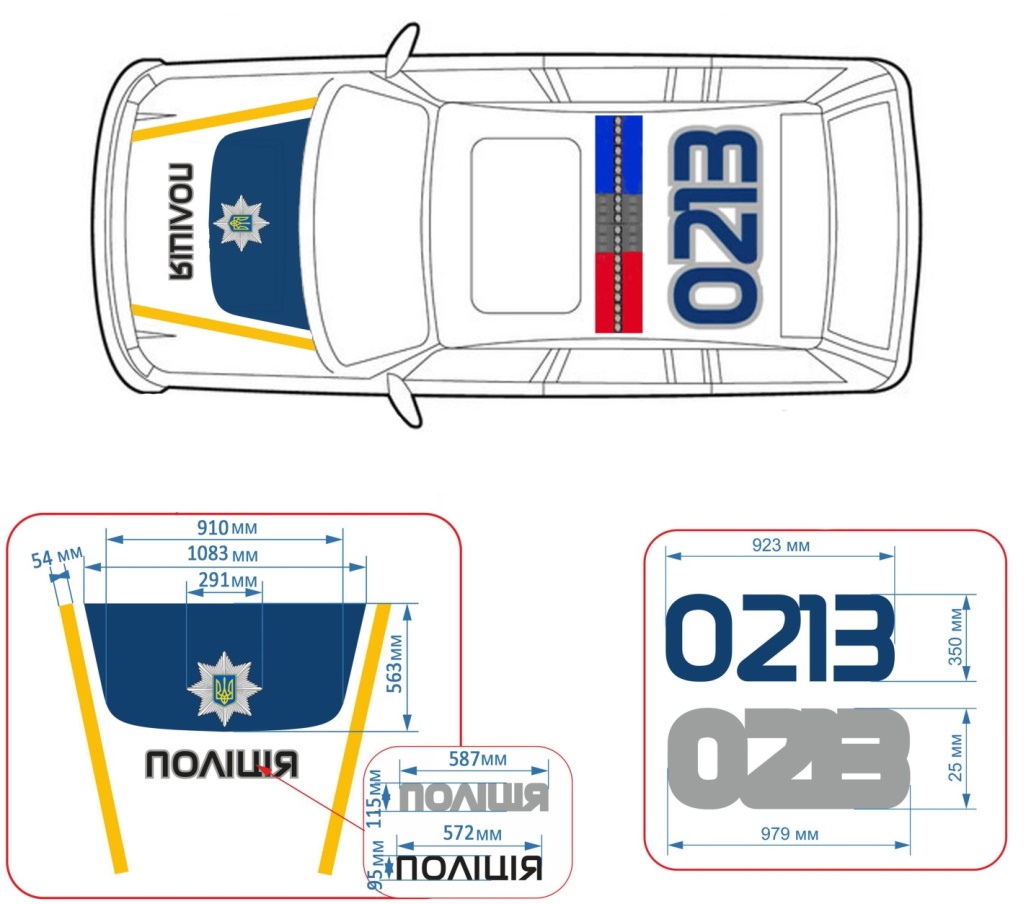 Вигляд спереду Вигляд ззаду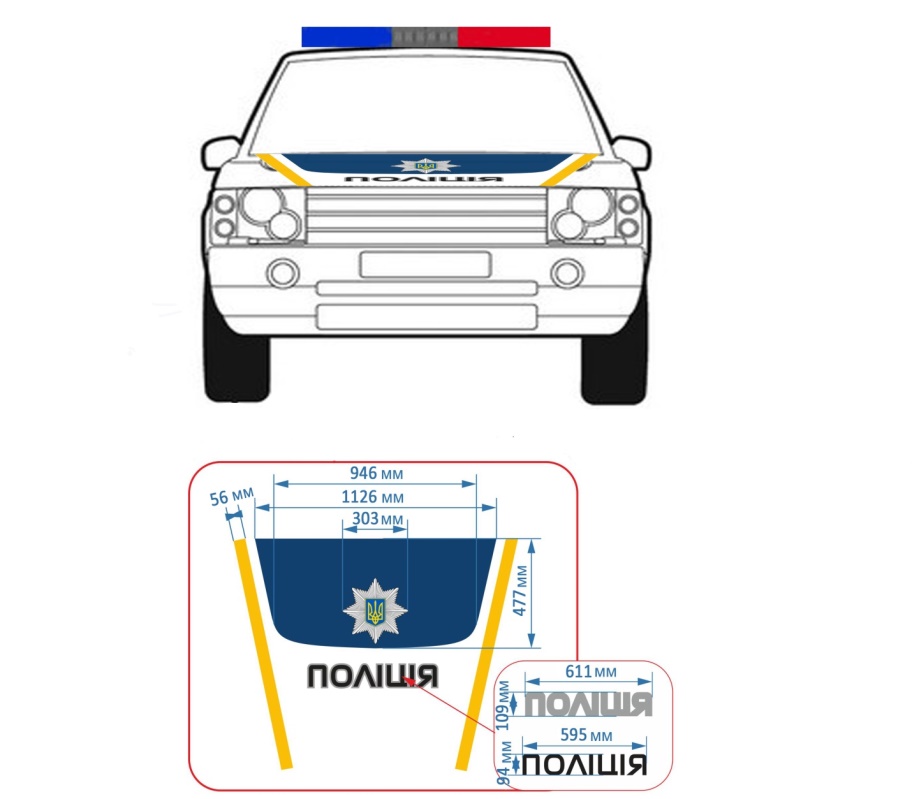 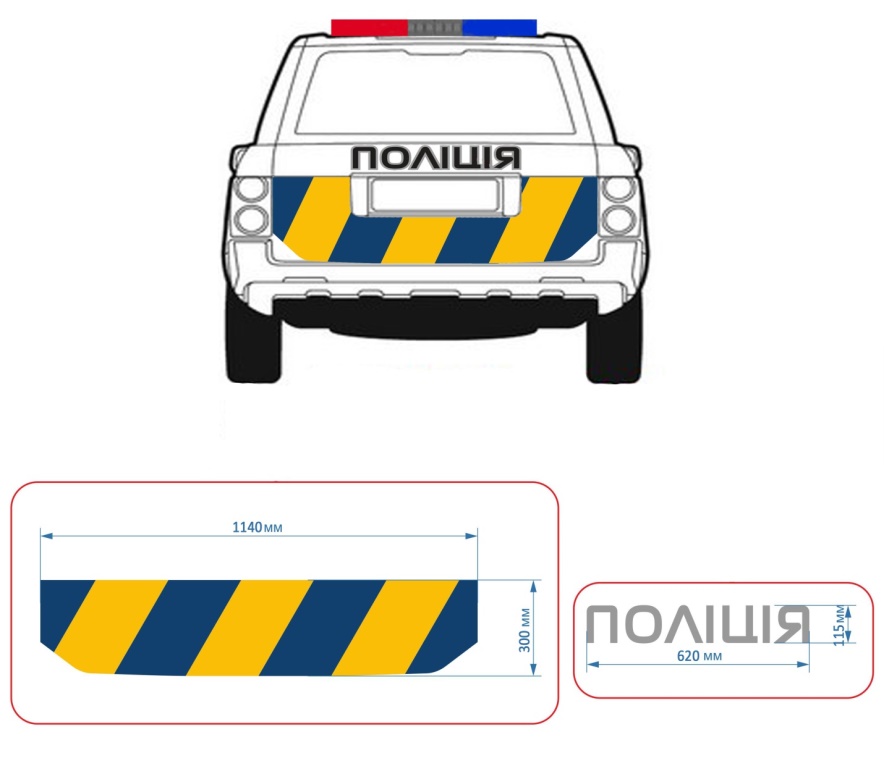 Кольори:Синій – 5002 RALЖовтий – 1021 RALЧорний – 9017 RALСірий – 9007 RALПлівка гібридна або лита з коефіцієнтом розтягування не менш 150 %Вимоги до кольорографічного оформлення автомобілів спеціалізованого призначення з кузовом типу седанВигляд збоку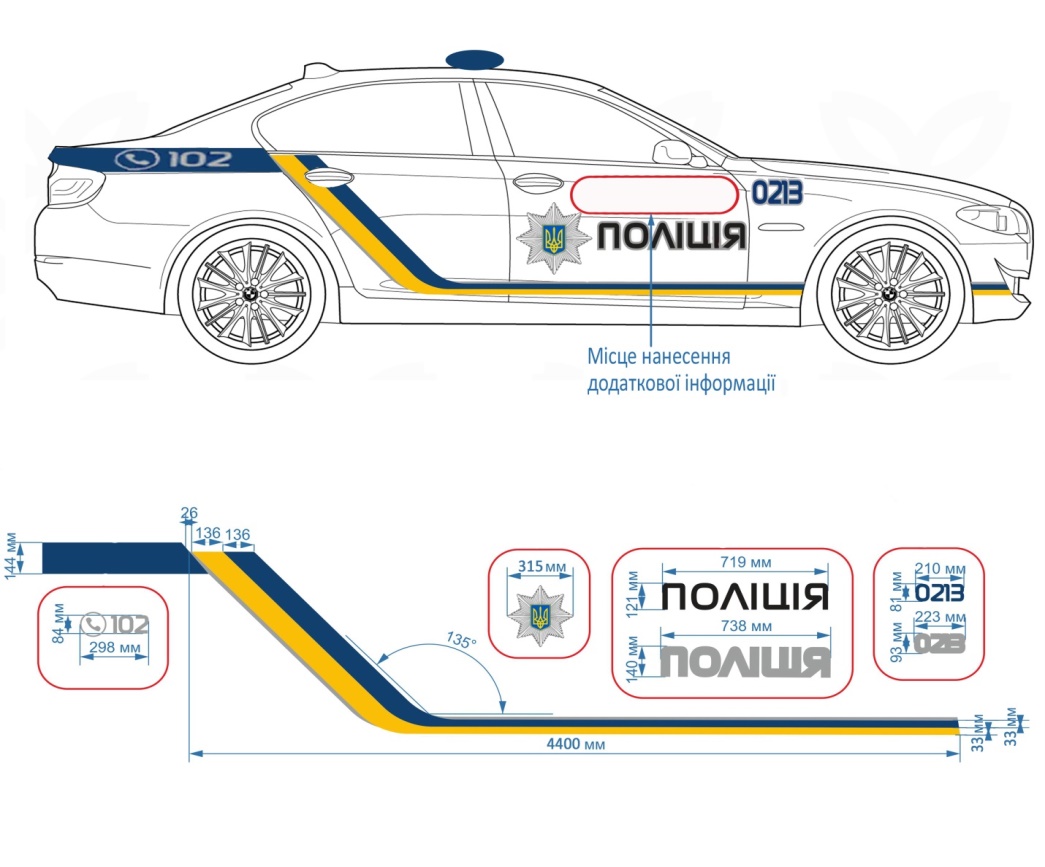 Вигляд зверху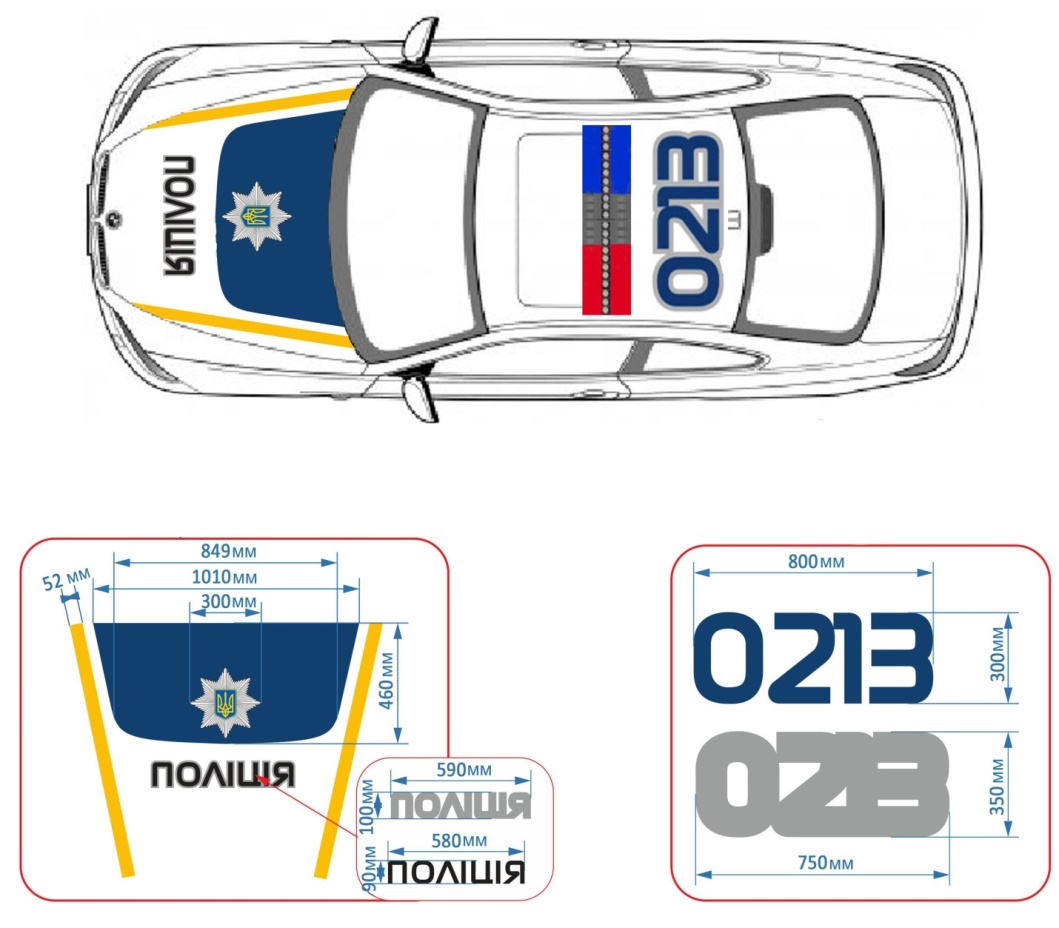 Вигляд спереду Вигляд ззаду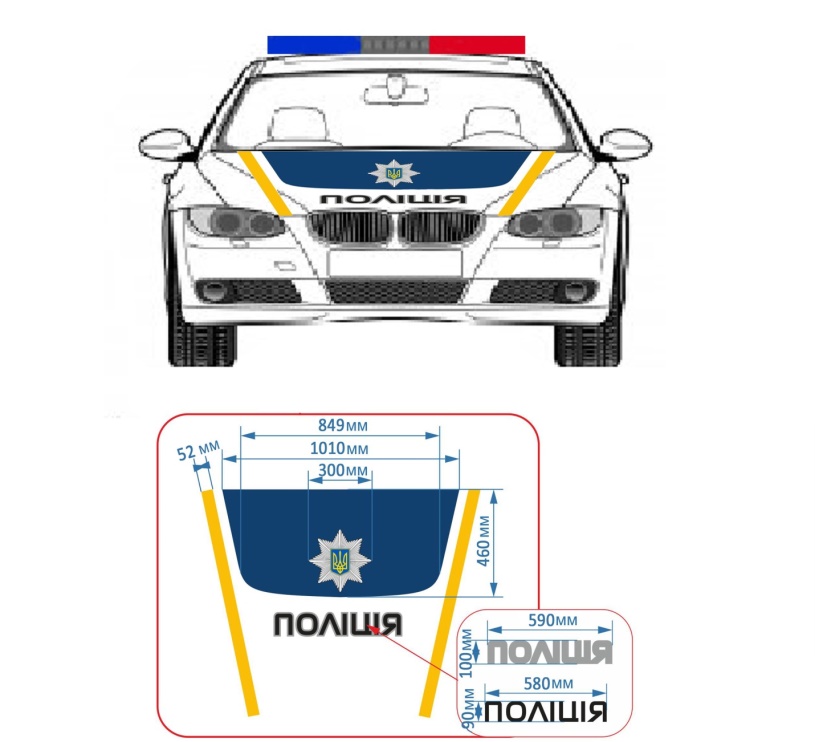 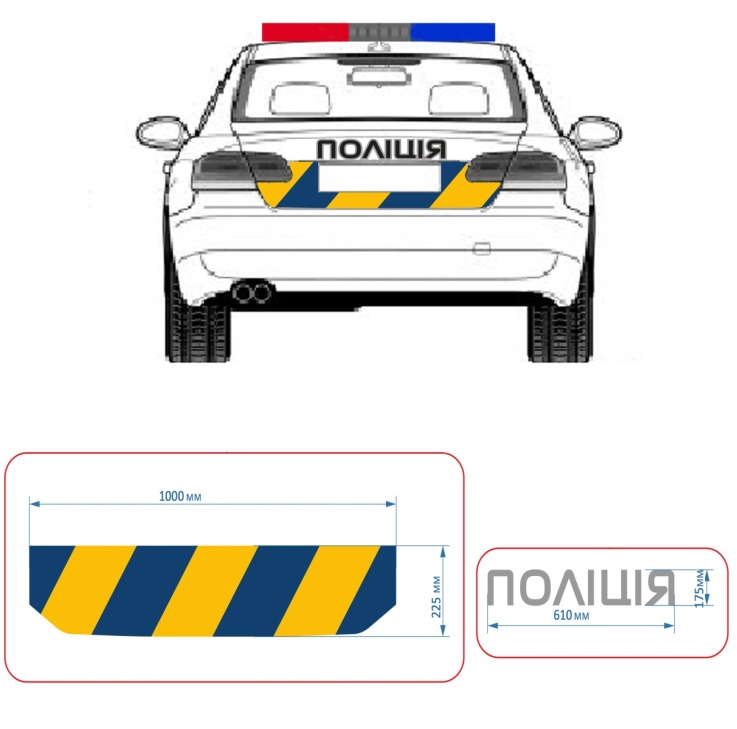 Кольори:Синій – 5002 RAL		Жовтий – 1021 RAL Сірий – 9007 RALЧорний – 9017 RALПлівка гібридна або лита з коефіцієнтом розтягування не менш 150 %Найменування предмета закупівліВимоги до технічних характеристик та комплектаціїАвтомобілі спеціалізованого призначення з кузовом типу універсал (кросовер)Тип кузова – універсал (кросовер);Колір – білий; Кількість сидінь (з водієм) – 5;Тип двигуна – бензин;Потужність двигуна, к.с. – не менше 110;Екологічний клас – не нижче рівня “Євро – 5”;КПП – 5 ст., механічна;Привід коліс – 4х2;Кліренс, мм – не менше 172;Вимоги щодо засобів активної і пасивної безпеки: система курсової стійкості (стабілізації);антиблокувальна гальмівна система;фронтальні подушки безпеки водія і переднього пасажира (не менше 2 шт.).Вимоги щодо комплектації:повнорозмірне запасне колесо;система кондиціонування;протиугінний пристрій (іммобілайзер або сигналізація);центральний замок дверей з дистанційним керуванням;інструкція користувача (керівництво з експлуатації) українською мовою; пакет документів необхідний для реєстрації предмету закупівлі в органах (підрозділах) внутрішніх справ, як транспортних засобів спеціалізованого призначення відповідно до законодавства України.Вимоги щодо спеціального обладнання:світлодіодна панель-балка синьо-червоного кольору з сигнально – гучномовним пристроєм потужністю не менше 100 Вт, встановлений на даху автомобіля в передній його частині;металевий сейф для зберігання зброї, боєприпасів, документації;тримач для зброї (встановлений в передній частині салону автомобіля);кольорографічні схеми та написи на кузові автомобіля виконані у відповідності до ДСТУ 3849:2018.Гарантійні зобов’язання: на строк не менше ___ років або ____ тис. км. пробігу (залежно від того, що настане раніше).Рік випуску – не раніше 2020.Автомобілі спеціалізованого призначення з кузовом типу седанТип кузова – седан;Колір – білий; Кількість сидінь (з водієм) – 5;Тип двигуна – бензин;Потужність двигуна, к.с. – не менше 110;Екологічний клас – не нижче рівня “Євро – 5”;КПП – механічна;Кількість ступенів КПП – не менше 5;Привід коліс – передній;Кліренс, мм – не менше 150;Вимоги щодо засобів активної і пасивної безпеки: антиблокувальна гальмівна система;система курсової стійкості (стабілізації);фронтальні подушки безпеки водія та пасажира.Вимоги щодо комплектації:повнорозмірне запасне колесо;система кондиціонування;протиугінний пристрій (іммобілайзер або сигналізація);центральний замок дверей з дистанційним керуванням;інструкція користувача (керівництво з експлуатації) українською мовою; пакет документів необхідний для реєстрації предмету закупівлі в органах (підрозділах) внутрішніх справ, як транспортних засобів спеціалізованого призначення відповідно до законодавства України.Вимоги щодо спеціального обладнання:світлодіодна панель-балка синьо-червоного кольору з сигнально – гучномовним пристроєм потужністю не менше 100 Вт, встановлений на даху автомобіля в передній його частині;металевий сейф для зберігання зброї, боєприпасів, документації;тримач для зброї (встановлений в передній частині салону автомобіля);кольорографічні схеми та написи на кузові автомобіля виконані у відповідності до ДСТУ 3849:2018.Гарантійні зобов’язання: на строк не менше ___ років або ____ тис. км. пробігу (залежно від того, що настане раніше).Рік випуску – не раніше 2020.